   NJ 9. třídy, pracovní list č. 6 od 3.5 2020 do 17.5 na 14 dnů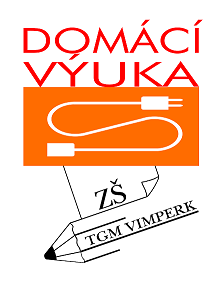 Ahoj všemPokračujeme v lekci 6 In der Stadt. Zkusíme si procvičit dopravní prostředky.DESHALB= PROTO, NEMĚNÍ SE SLOVOSLED VE VĚTĚ!Opsat gramatiku do sešituTeď si tento jev procvičíme. Přeložte a pošlete překlad na můj mail do 10.5Jedeme autem…………………………………………..Jedeme lodí………………………………………………Já jedu traktorem……………………………………Petra jede vlakem…………………………………..Babička jede sanitkou……………………………Corina geht mit ihrem Hund in den Park……………………………………….Zuerst gehen sie nach links, dann geradeaus und dann nach rechts……………………………………………………………………………………………………………………………………………………………………………………………………………………………………………..Ich will mit dem Zug fahren, deshalb muss ich eine Fahrkarte kaufen.…………………………………………………………………………………………………………………………..Der Zug ist teuer, deshalb fährt Laura lieber mit dem Bus.…………………………………………………………………………………………………………………………Wohin will Franziska fahren?.................................................................................Franziska will von Prag nach Linz fahren. Sie fährt mit dem Bus.…………………………………………………………………………………………………………………………Já chci jet Z prahy do Říma. Já pojedu autem………………………………………………..………………………………………………………………………………………………………………………..Ich möchte in den Ferien nach Kroatien fahren……………………………………………..…………………………………………………………………………………………………………………………Es ist weit, deshalb müssen wir fliegen………………………………………………………….………………………………………………………………………………………………………………………..V pracovním sešitě dodělat str. 55 cv. 4, cvičení  3 a)b)c), str. 56 cv 6!!!na str. 54 a 55 máte mít hotovo z minula a poslat foto na můj mail.DEUTSCH MACHT SPASS UND SPASS MUSS SEIN!Úkol: přiřaď správně české věty k německým ekvivalentům, správné řešení napiš pod cvičení, např. 1a…..atd_____POSLAT DO 17.5 NA MŮJ MAIL_________Ich möchte fahren:autem k nádraží                                         g)  mit dem Taxi zu der Post                                                                                 na kole ke kostelu                                       n) mit dem Rad in die Firma                                            autobusem do vesnice                                j) mit der Seilbahn zu dem Schloss                                          vlakem do města                                       p) mit dem U-Bahn ins Theater                                                                                                                      policejním autem k hotelu                       t)  mit dem Auto ins Geschäft                                                                                       sanitkou k nemocnici                              i)   mit dem Traktor zu der Brücke                             taxi k poště                                              l) mit dem Motorrad zu der Kreuzung                                                         tramvají do školy                                   r)  mit dem Flugzeug aus dem Flughafen                                                            traktorem k mostu                                  s)  mit dem Lastwagen zu dem Wald                                            lanovkou k zámku                                        e) mit dem Polizeiauto zu dem Hotel                                                                          metrem do kina                                        u)  mit dem Rad zu dem Teich                                                                                                                                              na motorce ke křižovatce                  f)  mit dem Krankenwagen zu dem Krankenhaus                                     autobusovou linkou k radnici                     m) mit der Buslinie zu dem Rathaus                                                        na kole do firmy                                           v)  mit dem Schiff in dem Fluss                                                   na motorce ke sportovnímu hřišti               d) mit dem Zug in die Stadt                                                             metrem do divadla                                   w)   mit dem Boot in dem Teich                                                               letadlem z letiště                                     h)   mit der Strassenbahn zu der Schule                                                                              nákladním autem k lesu                            k) mit der U-Bahn ins Kino                                                                                        autem do obchodu                                   o) mit dem Motorrad zu dem Sportplatz                                                                         na kole k rybníku                                         x) mit dem U-Boot im Meer                                                  lodí na řece                                                 c) mit dem Bus in das Dorf                                                              člunem na rybníku                                    b) mit dem Rad zu der Kirche                                              ponorkou v moři                           z)  mit dem Krankenwagen die Strasse entlag                                                    lanovkou k hradu                                        y) mit der Seilbahn zu dem Burg                                                25.sanitkou ulicí                                               a)  mit dem Auto zu dem Bahnhof                                                               1 ………..2……..3……………4…………5………..6…………7………..8…………9…………10……..11………12…….13…….14……15……16……17……18……19……20……21…….22……..23……24……25…….GRAMATIKAIch fahre mit dem Bus.      Jedu autobusem. DER= DEMIch fahre mit der U-Bahn   Jedu metrem.     DIE= DERIch fahte mit dem Auto   Jedu autem.     DAS=DEMČasování slovesa wollen= chtítIch will                  já chci                 my chceme       wir wollenDu willst               ty chceš              vy chcete           ihr wollt Er, sie, es will      on chce               oni chtějí             sie wollenOpsat do sešitu a naučit se.Časování slovesa wollen= chtítIch will                  já chci                 my chceme       wir wollenDu willst               ty chceš              vy chcete           ihr wollt Er, sie, es will      on chce               oni chtějí             sie wollenOpsat do sešitu a naučit se.Časování slovesa wollen= chtítIch will                  já chci                 my chceme       wir wollenDu willst               ty chceš              vy chcete           ihr wollt Er, sie, es will      on chce               oni chtějí             sie wollenOpsat do sešitu a naučit se.